              OBRAZAC POZIVA ZA ORGANIZACIJU VIŠEDNEVNE IZVANUČIONIČKE NASTAVE-ŠKOLA U PRIRODI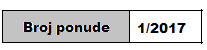        Napomena: Pristigle ponude trebaju sadržavati i u cijenu uključivati: a) prijevoz sudionika isključivo prijevoznim sredstvima koji udovoljavaju propisimab) osiguranje odgovornosti i jamčevinec) licenciranoga turističkog pratitelja za svaku grupu od 15 do 75 putnikad) trebaju biti u skladu s propisima vezanim uz turističku djelatnoste) dostaviti ponude razrađene po traženim točkama.U obzir će se uzimati ponude zaprimljene u poštanskome uredu do navedenoga roka i uz iskazane cijene tražene po stavkama.Podaci o školi: Upisati tražene podatke Upisati tražene podatke Upisati tražene podatke Upisati tražene podatke Upisati tražene podatke Upisati tražene podatke Ime škole: OŠ Ilača-BanovciOŠ Ilača-BanovciOŠ Ilača-BanovciOŠ Ilača-BanovciOŠ Ilača-BanovciOŠ Ilača-BanovciAdresa: V. Nazora 24DV. Nazora 24DV. Nazora 24DV. Nazora 24DV. Nazora 24DV. Nazora 24DMjesto: IlačaIlačaIlačaIlačaIlačaIlačaPoštanski broj: 3224832248322483224832248322482. Korisnici usluge su učenici                      3. i  4.                     3. i  4.                     3. i  4.                     3. i  4.razreda razreda 3. Tip putovanja: Uz planirano upisati broj dana i noćenja Uz planirano upisati broj dana i noćenja Uz planirano upisati broj dana i noćenja Uz planirano upisati broj dana i noćenja Uz planirano upisati broj dana i noćenja Uz planirano upisati broj dana i noćenja a) Škola u prirodi 5                   dana 5                   dana 5                   dana 4               noćenja 4               noćenja 4               noćenja b) Višednevna terenska nastava dana dana dana noćenja noćenja noćenja c) Školska ekskurzija                                        dana                                        dana                                        dana                              noćenja                              noćenja                              noćenja 4. Odredište Označiti s X ili upisati ime države Označiti s X ili upisati ime države Označiti s X ili upisati ime države Označiti s X ili upisati ime države Označiti s X ili upisati ime države Označiti s X ili upisati ime države a) u Republici Hrvatskoj                   X                  X                  X                  X                  X                  Xb) u inozemstvu 5. Planirano vrijeme realizacije (u predložena dva tjedna) Svibanj-lipanj 2017.Svibanj-lipanj 2017.Svibanj-lipanj 2017.Datum Mjesec DatumMjesec Mjesec Godina 6. Broj sudionika Upisati broj Upisati broj Upisati broj Upisati broj Upisati broj Upisati broj a) Predviđeni broj učenika 12    s mogućnošću odstupanja za 1 (jednog) učenika 12    s mogućnošću odstupanja za 1 (jednog) učenika 12    s mogućnošću odstupanja za 1 (jednog) učenika 12    s mogućnošću odstupanja za 1 (jednog) učenika 12    s mogućnošću odstupanja za 1 (jednog) učenika 12    s mogućnošću odstupanja za 1 (jednog) učenika b) Predviđeni broj učitelja                          1                         1                         1                         1                         1                         1c) Očekivani broj gratis ponuda                          1                         1                         1                         1                         1                         17. Plan puta Upisati traženo Upisati traženo Upisati traženo Upisati traženo Upisati traženo Upisati traženo Mjesto polaska  ILAČA ILAČA ILAČA ILAČA ILAČA ILAČAUsputna odredišta  Zagreb, Pula NP Brijuni Zagreb, Pula NP Brijuni Zagreb, Pula NP Brijuni Zagreb, Pula NP Brijuni Zagreb, Pula NP Brijuni Zagreb, Pula NP BrijuniKrajnji cilj putovanja  Banjole-okolica Pule Banjole-okolica Pule Banjole-okolica Pule Banjole-okolica Pule Banjole-okolica Pule Banjole-okolica Pule8. Vrsta prijevoza Traženo označiti ili dopisati kombinacije s relacijama Traženo označiti ili dopisati kombinacije s relacijama Traženo označiti ili dopisati kombinacije s relacijama Traženo označiti ili dopisati kombinacije s relacijama Traženo označiti ili dopisati kombinacije s relacijama Traženo označiti ili dopisati kombinacije s relacijama a) Autobus                        X                            X                            X                            X                            X                            X     b) Vlak c) Brod d) Kombinirani prijevoz 9. Smještaj        Označiti s X/upisati broj zvjezdica/dopisati        Označiti s X/upisati broj zvjezdica/dopisati        Označiti s X/upisati broj zvjezdica/dopisati        Označiti s X/upisati broj zvjezdica/dopisati        Označiti s X/upisati broj zvjezdica/dopisati        Označiti s X/upisati broj zvjezdica/dopisati a) Hostel b) Hotel               X                     s (***)               X                     s (***)               X                     s (***)               X                     s (***)               X                     s (***)               X                     s (***) c) Pansion d) Drugo 10. U cijenu ponude uračunati             Upisati traženo ili označiti s X             Upisati traženo ili označiti s X             Upisati traženo ili označiti s X             Upisati traženo ili označiti s X             Upisati traženo ili označiti s X             Upisati traženo ili označiti s X a) Ulaznice za :    X     Pulska Arena, NP Brijuni, Zvjezdarnica Višnjan, Jama Baredinea) Ulaznice za :    X     Pulska Arena, NP Brijuni, Zvjezdarnica Višnjan, Jama Baredinea) Ulaznice za :    X     Pulska Arena, NP Brijuni, Zvjezdarnica Višnjan, Jama Baredinea) Ulaznice za :    X     Pulska Arena, NP Brijuni, Zvjezdarnica Višnjan, Jama Baredinea) Ulaznice za :    X     Pulska Arena, NP Brijuni, Zvjezdarnica Višnjan, Jama Baredinea) Ulaznice za :    X     Pulska Arena, NP Brijuni, Zvjezdarnica Višnjan, Jama Baredinea) Ulaznice za :    X     Pulska Arena, NP Brijuni, Zvjezdarnica Višnjan, Jama Baredineb) Vodiča za razgled grada   X  , Pula i Brijuni  X  , Pula i Brijuni  X  , Pula i Brijuni  X  , Pula i Brijuni  X  , Pula i Brijuni  X  , Pula i Brijunic) Sudjelovanje u radionicama d) Prehrana na bazi polupansiona e) Prehrana na bazi punoga pansiona   X  X  X  X  X  Xf) Ostalo Fažana, Nova Vas, Pula, Opatija, Trsat- posjeti/izletiFažana, Nova Vas, Pula, Opatija, Trsat- posjeti/izletiFažana, Nova Vas, Pula, Opatija, Trsat- posjeti/izletiFažana, Nova Vas, Pula, Opatija, Trsat- posjeti/izletiFažana, Nova Vas, Pula, Opatija, Trsat- posjeti/izletiFažana, Nova Vas, Pula, Opatija, Trsat- posjeti/izletig) Drugi zahtjevi Učitelj plivanja,  animatorUčitelj plivanja,  animatorUčitelj plivanja,  animatorUčitelj plivanja,  animatorUčitelj plivanja,  animatorUčitelj plivanja,  animator11. U cijenu uključiti i stavke putnog osiguranja od:          Traženo označiti s X ili dopisati          Traženo označiti s X ili dopisati          Traženo označiti s X ili dopisati          Traženo označiti s X ili dopisati          Traženo označiti s X ili dopisati          Traženo označiti s X ili dopisati a) Posljedica nesretnoga slučaja/nezgode b) Zdravstveno osiguranje za inozemna putovanja c) Otkaza putovanja d) Osiguranje prtljage Rok dostave ponuda je do      24.02.2017. (petak)do      24.02.2017. (petak)do      24.02.2017. (petak)   24:00  sata   24:00  sata   24:00  sataJavno otvaranje ponuda održat će se u Školi dana           02.03.2017. (četvrtak)          02.03.2017. (četvrtak)          02.03.2017. (četvrtak)u 12:00   sati. u 12:00   sati. u 12:00   sati. 